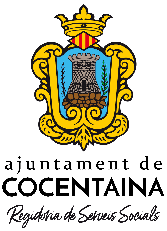 Ayuntamiento de CocentainaCONCURSO PARA EL CARTEL DEL                                                                                    8 DE MARZO – DIA INTERNACIONAL DE LA MUJERFicha de inscripción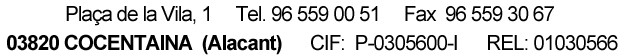 Nombre ApellidosDirecciónCódigo postal y localidadTeléfono Correo electrónicoCuantos diseños presenta (máximo 3 por participante)Nombre de las obras